Veille AO au profit du Club SantéPériode du 30.03 au 06.04 2021Nombre d’AO sélectionnés :  10 AON° D'ORDRE : 30023993RÉFÉRENCE : 02/2021/chptORGANISME : Centres hospitaliers de la région de sous massa daraa/centre hospitalier provincial de Tiznit.OBJET : La maintenance préventive et curative du scanner de marque ge modèle optima ct 540 installé au centre hospitalier provincial de Tiznit.VILLE D'ÉXÉCUTION : TiznitMODE DE PASSATION : Appel d'offres ouvertDÉCOMPOSITION : Lot uniqueADRESSE RETRAIT : Bureau des marchés du centre hospitalier provincial de TiznitCAUTION (DHS) : 15 000,00BUDGET (DHS) : 660 000,00DATE/HEURE LIMITE : 22/04/2021 à 11 : 00TYPE : NationalTÉLÉCHARGER : 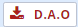 N° D'ORDRE : 40024139RÉFÉRENCE : 02/2021ORGANISME : Centres hospitaliers de la région Doukkala abda/centre hospitalier provincial de YoussoufiaOBJET : Maintenance préventive et corrective des équipements du scanner installé au centre hospitalier provincial de YoussoufiaVILLE D'ÉXÉCUTION : YoussoufiaMODE DE PASSATION : Appel d'offres ouvertDÉCOMPOSITION : Lot uniqueADRESSE RETRAIT : Bureau des marchés du centre hospitalier à Youssoufia,CAUTION (DHS) : 20 000,00BUDGET (DHS) : 720 000,00DATE/HEURE LIMITE : 23/04/2021 à 12 : 00VISITE DES LIEUX : 15/ 04/2021 à 11 HTYPE : NationalTÉLÉCHARGER : N° D'ORDRE : 40024144RÉFÉRENCE : 09/2021ORGANISME : Ministère de la santé/direction régionale de rabat sale Kenitra/direction provinciale de KenitraOBJET : Gestion des déchets médicaux et pharmaceutiques des établissements de soins de santé primaire relevant de la délégation du ministère de la santé à la province de KenitraVILLE D'ÉXÉCUTION : KenitraMODE DE PASSATION : Appel d'offres ouvertDÉCOMPOSITION : Lot uniqueADRESSE RETRAIT :Délégation provinciale de la santé de Kénitra : bureau de sous ordonnancement,CAUTION (DHS) : 20 000,00BUDGET (DHS) : 636 480,00DATE/HEURE LIMITE : 26/04/2021 à 10 : 00TYPE : NationalTÉLÉCHARGER : N° D'ORDRE : 35020627RÉFÉRENCE : 04/2021ORGANISME : Centres hospitaliers de la région guelmim es-Smara/centre hospitalier provincial de guelmimOBJET : Maintenance préventive et curative des équipements d’imagerie par résonnance magnétique (i.r.m 1.5 t signa explorer), installés au centre hospitalier régional de guelmimVILLE D'ÉXÉCUTION : guelmimMODE DE PASSATION : Appel d'offres ouvertDÉCOMPOSITION : Lot uniqueADRESSE RETRAIT : Bureau des marchés de du centre hospitalier régional guelmimCAUTION (DHS) : 30 000,00BUDGET (DHS) : 1 051 200,00DATE/HEURE LIMITE : 27/04/2021 à 11 : 00VISITE DES LIEUX : 19/04/2021 pendant les heures règlementaires du travailTYPE : NationalTÉLÉCHARGER : N° D'ORDRE : 40024219RÉFÉRENCE : 01/2021ORGANISME : Ministère de la santé/direction régionale de grand casa Settat/direction provinciale de MohammediaOBJET : Maintenance préventive et corrective des équipements biomédicaux et installations techniques installes aux différentes formations relevant de ladite délégation (en 5 lots): lot 1: maintenance préventive et corrective des équipements de laboratoireVILLE D'ÉXÉCUTION : MohammediaMODE DE PASSATION : Appel d'offres ouvertDÉCOMPOSITION : AO allotiCATÉGORIE MARCHÉ : Marchés reconductiblesADRESSE RETRAIT : Bureau du marché relevant de la délégation préfectorale de la santé à Mohammedia, sis à Hay Nassim,CAUTION (DHS) : 10 000,00BUDGET (DHS) : 352 080,00DATE/HEURE LIMITE : 28/04/2021 à 10 : 00VISITE DES LIEUX : 12/04/2021 à 10h obligatoireTYPE : NationalDEMANDER CPS : Envoyer une demandeN° D'ORDRE : 40024220RÉFÉRENCE : 01/2021ORGANISME : Ministère de la santé/direction régionale de grand casa Settat/direction provinciale de MohammediaOBJET : Maintenance préventive et corrective des équipements biomédicaux et installations techniques installés aux différentes formations relevant de ladite délégation (en 5 lots): lot 2: maintenance préventive et corrective des équipements médico-techniquesVILLE D'ÉXÉCUTION : MohammediaMODE DE PASSATION : Appel d'offres ouvertDÉCOMPOSITION : AO allotiCATÉGORIE MARCHÉ : Marchés reconductiblesADRESSE RETRAIT : Bureau du marché relevant de la délégation préfectorale de la santé à Mohammedia, sis à Hay Nassim,CAUTION (DHS) : 10 000,00BUDGET (DHS) : 582 912,00DATE/HEURE LIMITE : 28/04/2021 à 10 : 00VISITE DES LIEUX : 12/04/2021 à 10h obligatoireTYPE : NationalDEMANDER CPS : Envoyer une demandeN° D'ORDRE : 40024222RÉFÉRENCE : 01/2021ORGANISME : Ministère de la santé/direction régionale de grand casa Settat/direction provinciale de MohammediaOBJET : Maintenance préventive et corrective des équipements biomédicaux et installations techniques installés aux différentes formations relevant de ladite délégation (en 5 lots): lot 4: maintenance préventive et corrective des équipements de l'imagerieVILLE D'ÉXÉCUTION : MohammediaMODE DE PASSATION : Appel d'offres ouvertDÉCOMPOSITION : AO allotiCATÉGORIE MARCHÉ : Marchés reconductiblesADRESSE RETRAIT : Bureau du marché relevant de la délégation préfectorale de la santé à mohammedia, sis à hay nassim ,CAUTION (DHS) : 10 000,00BUDGET (DHS) : 283 200,00DATE/HEURE LIMITE : 28/04/2021 à 10:00VISITE DES LIEUX : 12/04/2021 à 10h obligatoireTYPE : NationalDEMANDER CPS : Envoyer une demandeN° D'ORDRE : 60012884RÉFÉRENCE : 11/2021/chrfORGANISME : Centres hospitaliers de la région de Fès -boulmane/centre hospitalier provincial de Fès/hôpital al ghassaniOBJET : Mise à niveau et la maintenance préventive, corrective et conditionnelle des équipements d’imagerie par résonnance magnétique (i.r.m), installés au service de la radiologie centrale du chr de Fès, hôpital al ghassaniVILLE D'ÉXÉCUTION : FèsMODE DE PASSATION : Appel d'offres ouvertDÉCOMPOSITION : Lot uniqueCATÉGORIE MARCHÉ : Marchés reconductiblesADRESSE RETRAIT : Bureau des marchés de l’hôpital al ghassani sise dhar lmahrezCAUTION (DHS) : 30 000,00BUDGET (DHS) : 1 396 800,00DATE/HEURE LIMITE : 29/04/2021 à 10 : 30VISITE DES LIEUX : 14/04/2021 à 10hTYPE : NationalOBSERVATIONS : Le présent appel d’offres donnera lieu à la conclusion d’un marché reconductible pour une durée d’un an renouvelable par tacite de reconduction sans que cette durée dépasse 3 ans //la visite des lieux aura lieu le 14/04/2021 à 10heure. Dans ce cas une réunion sera organisée dans la salle de réunion de l’hôpital al ghassani fès pour expliquer les modalités du déroulement de la visiteTÉLÉCHARGER : N° D'ORDRE : 30023958RÉFÉRENCE : 02/2021ORGANISME : Centres hospitaliers de la région rabat-sale-zemmour-zaer/centre hospitalier provincial de SaléOBJET : Maintenance préventive et corrective du matériel médicotechnique du laboratoire du centre hospitalier préfectoral de salé, reparti en 03 lots : lot n°1 : maintenance préventive et corrective du matériel de radiologie a émissions rx marque « stephanix» « metaltronica » « intermedical» « fujifilm» et « genoray »VILLE D'ÉXÉCUTION : SaléMODE DE PASSATION : Appel d'offres ouvertDÉCOMPOSITION : AO allotiADRESSE RETRAIT : Bureau de la gestion financière et comptable, du centre hospitalier préfectoral de Salé, av ezzarbia, hsain, sala El-JadidaCAUTION (DHS) : 20 000,00BUDGET (DHS) : 777 614,00DATE/HEURE LIMITE : 30/04/2021 à 11 : 00TYPE : NationalTÉLÉCHARGER : N° D'ORDRE : 30023960RÉFÉRENCE : 02/2021ORGANISME : Centres hospitaliers de la région rabat-sale-zemmour-zaer/centre hospitalier provincial de SaléOBJET : Maintenance préventive et corrective du matériel médicotechnique du laboratoire du centre hospitalier préfectoral de salé, reparti en 03 lots : lot n°3 : maintenance préventive et corrective du matériel des numériseurs et reprographes marque « fujifilm» « konica minolta » «icrro »VILLE D'ÉXÉCUTION : SaléMODE DE PASSATION : Appel d'offres ouvertDÉCOMPOSITION : AO allotiADRESSE RETRAIT : Bureau de la gestion financière et comptable, du centre hospitalier préfectoral de salé, av ezzarbia, hsain, sala El-JadidaCAUTION (DHS) : 20 000,00BUDGET (DHS) : 357 672,00DATE/HEURE LIMITE : 30/04/2021 à 11 : 00TYPE : NationalTÉLÉCHARGER : 